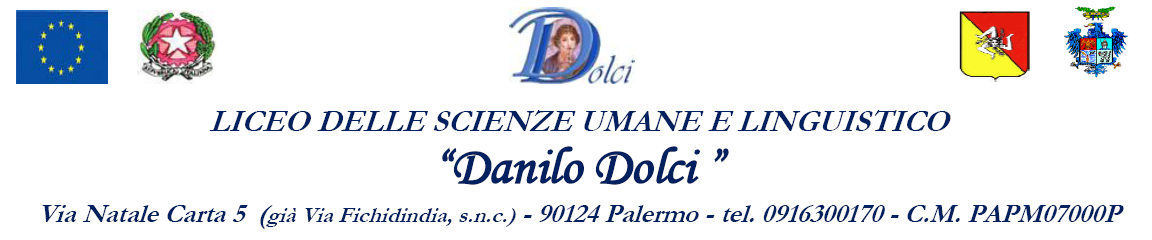 MODULO DI EVACUAZIONE   (da compilare dal docente)Data ___________Classe ______    N. Aula_____ ;         Sede: __  Centrale; __  Elia;  __   Picciotti Allievi presenti N. ____  Allievi evacuati N. ____Classe accorpata _________    Allievi presenti N. ______  Allievi evacuati N. ____Nome Assistente/i/tutor________________________________________Feriti (nomi) ___________________________________________Dispersi (nomi) _________________________________________Nome Alunno apri fila _________________________________________Nome Alunno serrafila _________________________________________FIRMA DEI DOCENTINOTE: ………………………………………………………………………………………………………………………………………………………………………………………………………………………………………………………………………………………………………………………………………………………………………………………………………………………………………………………………………………….